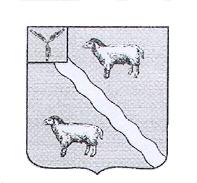      АДМИНИСТРАЦИЯАЛЕКСАНДРОВО-ГАЙСКОГО МУНИЦИПАЛЬНОГО РАЙОНА САРАТОВСКОЙ ОБЛАСТИП О С Т А Н О В Л Е Н И ЕОт _30.09.2022 №  _367__                                                                                       с. Александров ГайОб утверждении Плана действий по ликвидации последствий аварийных ситуаций с применением электронного моделирования аварийных ситуацийна территории Александрово-Гайского МР Саратовской области	В соответствии с ч. 4 ст. 20 Федерального закона от 27.07.2010 №190-ФЗ «О теплоснабжении», Федеральным законом от 06.10.2003 N 131-ФЗ «Об общих принципах организации местного самоуправления в Российской Федерации», приказом Министерства энергетики Российской Федерации от 12 марта 2013 года № 103 «Об утверждении правил оценки готовности к отопительному периоду», руководствуясь  Уставом Александрово-Гайского муниципального района Саратовской области, в целях обеспечения надежного теплоснабжения потребителей на территории поселения, администрация Александрово-Гайского муниципального района Саратовской области:ПОСТАНОВЛЯЕТ:            1. Утвердить План действий по ликвидации последствий аварийных ситуаций с применением электронного моделирования аварийных ситуаций на территории Александрово-Гайского муниципального района Саратовской области, согласно приложению.            2.Настоящее постановление вступает в силу с момента его официального опубликования.            3.Настоящее постановление подлежит опубликованию в газете "Заволжские степи" .            4.Контроль за выполнением настоящего постановления возложить на первого заместителя главы администрации муниципального района Неверова В.Ю.Глава муниципального района                                                                     С.А.Федечкин                           Исп. Маненова Г.С 884578(2-30-17)                                              Приложение №1                                                                             к Постановлению администрации                                                                   Александрово-Гайского МРот ____  _______2022 г. № ______План действий по ликвидации последствий аварийных ситуаций с применением электронного моделирования аварийных ситуаций на территории Александрово-Гайского муниципального района Саратовской области.1. Общие положенияПлан действия по ликвидации последствий аварийных ситуаций в системах теплоснабжения с учетом взаимодействия тепло-, электро-, водоснабжающих организаций, потребителей тепловой энергии и служб жилищно-коммунального хозяйства (далее - План) разработан в целях:-  определения возможных сценариев возникновения и развития аварий, конкретизации технических средств и действий производственного персонала и спецподразделений по локализации аварий;- координации деятельности администрации Александрово-Гайского муниципального района и ресурсоснабжающих организаций при решении вопросов, связанных с ликвидацией аварийных ситуаций на системах жизнеобеспечения на территории Александрово-Гайского МР.- создания благоприятных условий для успешного выполнения мероприятий по ликвидации аварийной ситуации;- бесперебойного удовлетворения  потребностей  населения при ликвидации аварийной ситуации. Настоящий План обязателен для выполнения исполнителями и потребителями коммунальных услуг, тепло- и ресурсоснабжающими организациями,  выполняющими ремонт объектов жилищно-коммунального хозяйства на территории Александрово-Гайского МР. Основной задачей администрации  Александрово-Гайского МР, организаций жилищно-коммунального и топливно- энергетического хозяйства является обеспечение устойчивого тепло-, водо-, электроснабжения потребителей, поддержание необходимых параметров энергоносителей и обеспечение нормативного температурного режима в зданиях с учетом их назначения и платежной дисциплины энергопотребления.Ответственность за предоставление коммунальных услуг, взаимодействие диспетчеров, дежурных (при наличии) организаций жилищно-коммунального комплекса, ресурсоснабжающих организаций и администрации Александрово-Гайского МР определяется в соответствии с действующим законодательством.Взаимоотношения теплоснабжающих организаций с исполнителями коммунальных услуг и потребителями определяются заключенными между ними договорами и действующим федеральным и региональным законодательством. Ответственность исполнителей коммунальных услуг, потребителей и теплоснабжающей организации определяется балансовой принадлежностью инженерных сетей и фиксируется в акте, прилагаемом к договору разграничения балансовой принадлежности инженерных сетей и эксплуатационной ответственности сторон.Исполнители коммунальных услуг в сфере теплоснабжения и потребители должны обеспечивать:своевременное и качественное техническое обслуживание и ремонт теплопотребляющих систем, а также разработку и выполнение, согласно договору на пользование тепловой энергией, графиков ограничения и отключения теплопотребляющих установок при временном недостатке тепловой мощности или топлива на источниках теплоснабжения;допуск работников специализированных организаций, с которыми заключены договоры на техническое обслуживание и ремонт теплопотребляющих систем, на объекты в любое время суток.2. План ликвидации аварийной ситуации составляется в целях:-  определения возможных сценариев возникновения и развития аварий, конкретизации технических средств и действий производственного персонала и спецподразделений по локализации аварий;- создания благоприятных условий для успешного выполнения мероприятий по ликвидации аварийной ситуации;- бесперебойного удовлетворения  потребностей  населения при ликвидации аварийной ситуации. Риски возникновения аварий, масштабы и последствияНаиболее вероятными причинами возникновения аварий и сбоев в               работе могут   послужить:-перебои в подаче электроэнергии;-износ оборудования;-неблагоприятные погодно-климатические явления;-человеческий фактор.3.  Этапы организации работ по локализации и ликвидации последствий аварийных ситуаций на объектах теплоснабжения:первый этап – принятие экстренных мер по локализации и ликвидации последствий аварий и передача информации (оповещение) согласно инструкциям (алгоритмам действий по видам аварий) дежурного диспетчера единой дежурно-диспетчерской службы Александрово-Гайского МР Саратовской области (далее ЕДДС), взаимодействующих структур и органов повседневного управления силами и средствами, привлекаемых к ликвидации аварийных ситуаций:1) Дежурная смена и/или аварийно-технические группы, звенья организаций электро – водо - теплоснабжения:   немедленно приступают к локализации и ликвидации аварийной  ситуации (проводится разведка, определяются работы) и оказанию помощи пострадавшим.2) С получением информации об аварийной ситуации старший расчета формирования выполняет указание дежурного (диспетчера) на выезд в район аварии.3) Руководители аварийно-технических групп, звеньев, прибывшие в зону аварийной ситуации первыми, принимают полномочия руководителей работ по ликвидации аварии и исполняют их до прибытия руководителей работ, определенных планами действий по предупреждению и ликвидации аварий, органами местного самоуправления, руководителями организаций, к полномочиям которых отнесена ликвидация аварийной ситуации.4) Собирается первичная информация и передаётся, в соответствии с инструкциями (алгоритмами действий по видам аварийных ситуаций) оперативной группе. 5) Проводится сбор руководящего состава  администрации  муниципального района и объектов ЖКХ и производится оценка сложившейся обстановки с момента аварии.6) Определяются основные направления и задачи предстоящих действий по ликвидации аварий.7) Руководителями ставятся задачи  оперативной группе.8) Организуется круглосуточное оперативное дежурство и связь с подчиненными, взаимодействующими органами управления и ЕДДС.второй этап – принятие решения о вводе режима аварийной ситуации и оперативное планирование действий:1) Проводится уточнение характера и масштабов аварийной ситуации, сложившейся обстановки и прогнозирование ее развития.2) Разрабатывается план-график проведения работ и решение о вводе режима аварийной ситуации.3) Определяется достаточность привлекаемых к ликвидации аварии сил и средств.4) По мере приведения в готовность привлекаются остальные имеющиеся силы и средства.третий этап – организация проведения мероприятий по ликвидации аварий и первоочередного жизнеобеспечения пострадавшего населения:1) Проводятся мероприятия по ликвидации последствий аварии и организации первоочередного жизнеобеспечения населения.2) Руководитель оперативной группы готовит отчет о проведенных работах и представляет его Александрово-Гайского МР.После ликвидации аварийной ситуации готовятся:- решение об отмене режима аварийной ситуации;- при техногенной ситуации - акт установления причин аварийной ситуации;- документы на возмещение ущерба.4. Организация управления ликвидацией аварий на тепло-производящих    объектах и тепловых сетяхДля организации работы взаимодействующих органов при возникновении аварии  создаются оперативные и рабочие группы (штабы). Координацию работ по ликвидации аварии на  муниципальном уровне осуществляет комиссия по предупреждению и ликвидации чрезвычайных ситуаций и обеспечению пожарной безопасности при администрации Александрово-Гайского МР, на объектовом уровне – руководитель организации, осуществляющей эксплуатацию объекта.Органами повседневного управления территориальной подсистемы , единой государственной системы предупреждения и ликвидации чрезвычайных ситуаций (далее ТП РСЧС) являются:- на межмуниципальном уровне — ЕДДС по вопросам сбора, обработки и обмена информации, оперативного реагирования и координации действий дежурных, диспетчеров организаций (далее ДО) (при наличии), расположенных на территории муниципального района, - на муниципальном уровне – ответственный специалист администрации Александрово-Гайского МР,- на объектовом уровне – дежурные, диспетчеры  организаций (при наличии).Размещение органов повседневного управления осуществляется на стационарных пунктах управления, оснащаемых техническими средствами управления, средствами связи, оповещения и жизнеобеспечения, поддерживаемых в состоянии постоянной готовности к использованию.5.  Силы и средства для ликвидации аварий тепло-производящих объектов и тепловых сетей В режиме повседневной деятельности на объектах ЖКХ осуществляется дежурство специалистов, операторами  котельных.Время готовности к работам по ликвидации аварии- 45 мин.При возникновении крупномасштабной аварии, срок ликвидации последствий более 12 часов.При ликвидации последствий аварийных ситуаций применяется электронное моделирование аварийной ситуации с использованием имеющихся программных комплексов и автоматических систем управления.Резервы финансовых и материальных ресурсов для ликвидации чрезвычайных ситуаций и их последствий.Для ликвидации аварий создаются и используются:резервы финансовых и материальных ресурсов муниципального района, резервы финансовых материальных ресурсов организаций. Объемы резервов финансовых ресурсов (резервных фондов) определяются ежегодно и утверждаются нормативным правовым актом и должны обеспечивать проведение аварийно-восстановительных работ в нормативные сроки. Порядок действий по ликвидации аварий на тепло-производящих объектах и тепловых сетяхВ зависимости от вида и масштаба аварии принимаются неотложные меры по проведению ремонтно-восстановительных и других работ направленных на недопущение размораживания систем теплоснабжения и скорейшую подачу теплоэнергии в дома и  социально значимые объекты.Планирование и организация ремонтно-восстановительных работ на тепло-производящих объектах (далее — ТПО) и тепловых сетях (далее – ТС) осуществляется руководством организации, эксплуатирующей ТПО (ТС).Принятию решения на ликвидацию аварии предшествует оценка сложившейся обстановки, масштаба аварии и возможных последствий.Работы проводятся на основании нормативных и распорядительных документов, оформляемых организатором работ.К работам привлекаются аварийно — ремонтные бригады, специальная техника и оборудование организаций, в ведении которых находятся ТПО (ТС) в круглосуточном режиме, посменно.О причинах аварии, масштабах и возможных последствиях, планируемых сроках ремонтно-восстановительных работ, привлекаемых силах и средствах руководитель работ информирует ЕДДС не позднее 20 минут с момента происшествия.О сложившейся обстановке население информируется администрацией  Александрово-Гайского МР и эксплуатирующей организацией. В случае необходимости привлечения дополнительных сил
и средств к работам, руководитель работ докладывает Главе  муниципального района, председателю комиссии по предупреждению и ликвидации чрезвычайных ситуаций и обеспечению пожарной безопасности при администрации Александрово-Гайского МР, ЕДДС.При угрозе возникновения чрезвычайной ситуации в результате аварии (аварийном отключении коммунально-технических систем жизнеобеспечения населения в жилых домах на сутки и более, а также в условиях критически низких температур окружающего воздуха) работы координирует комиссия по предупреждению и ликвидации чрезвычайных ситуаций и обеспечению пожарной безопасности при администрации Александрово-Гайского МР.8. Порядок действий при аварийном отключении коммунально-технических систем жизнеобеспечения населения.*Ч – время и дата возникновении аварии на коммунальных системах жизнеобеспеченияВвид аварииПричина возникновения аварииМасштаб аварии и последствияУровень реагированияпримечаниеОостановка котельнойПрекращение подачи электроэнергииПрекращение циркуляции воды в систему отопления всех потребителей, понижение температуры в зданиях, размораживание тепловых сетей и отопительных батареймуниципальныйОостановка котельнойПрекращение подачи топливаПрекращение подачи горячей воды в систему отопления всех потребителей, понижение температуры в зданиях.муниципальный Ппрорыв тепловых сетейПредельный износ сетей, гидродинамичес-кие ударыПрекращение подачи горячей воды в систему отопления всех потребителей,  понижение температуры в зданиях и домах, размораживание тепловых сетей и отопительных батареймуниципальный№ п\пМероприятияМероприятияСрок исполненияИсполнительИсполнительПри возникновении аварии на коммунальных системах жизнеобеспеченияПри возникновении аварии на коммунальных системах жизнеобеспеченияПри возникновении аварии на коммунальных системах жизнеобеспеченияПри возникновении аварии на коммунальных системах жизнеобеспеченияПри возникновении аварии на коммунальных системах жизнеобеспеченияПри возникновении аварии на коммунальных системах жизнеобеспеченияПри возникновении аварии на коммунальных системах жизнеобеспечения11.При поступлении информации (сигнала) в ЕДДС организаций об аварии на коммунально-технических системах жизнеобеспечения населения:определение объема последствий аварийной ситуации (количество населенных пунктов, жилых домов, котельных, водозаборов, учреждений здравоохранения, учреждений с круглосуточным пребыванием маломобильных групп населения);принятие мер по бесперебойному обеспечению теплом и электроэнергией объектов жизнеобеспечения населения муниципального образования;организация электроснабжения объектов жизнеобеспечения населения по обводным каналам;организация работ по восстановлению линий электропередач и систем жизнеобеспечения при авариях на них;принятие мер для обеспечения электроэнергией учреждений здравоохранения, учреждений с круглосуточным пребыванием маломобильных групп населения.ч(0ч. 30 мин.- 01.ч.00 мин)ч(0ч. 30 мин.- 01.ч.00 мин)ч(0ч. 30 мин.- 01.ч.00 мин)Дежурные, диспетчера, руководители объектов электро – водо - теплоснабженияДежурные, диспетчера, руководители объектов электро – водо - теплоснабжения22.Проверка работоспособности автономных источников питания и поддержание их в постоянной готовности, отправка автономных источников питания для обеспечения электроэнергией котельных, насосных станций, учреждений здравоохранения, учреждений с круглосуточным пребыванием маломобильных групп населения;подключение дополнительных источников энергоснабжения (освещения) для работы в темное время суток;обеспечение бесперебойной подачи тепла в жилые кварталы.Ч(0ч. 30 мин.- 01.ч.00 мин)Ч(0ч. 30 мин.- 01.ч.00 мин)Ч(0ч. 30 мин.- 01.ч.00 мин)Аварийно-технические звенья, группыАварийно-технические звенья, группы33.При поступлении сигнала в ЕДДС Александрово-Гайского района об аварии на коммунальных системах жизнеобеспечения:доведение информации до заместителя Главы руководителя рабочей группы (его зама) оповещение и сбор рабочей и оперативной группынемедленноч + 1ч.30мин.немедленноч + 1ч.30мин.немедленноч + 1ч.30мин.Инспектор ЕДДСИнспектор ЕДДС44.Проведение расчетов по устойчивости функционирования систем отопления в условиях критически низких температур при отсутствии энергоснабжения и выдача рекомендаций в администрации и ДО муниципальных образований района.ч + 2ч.00мин.ч + 2ч.00мин.ч + 2ч.00мин.рабочая и оперативная группарабочая и оперативная группа55.Организация работы оперативной группыч+2ч. 30 мин.ч+2ч. 30 мин.ч+2ч. 30 мин.Руководитель оперативной группыРуководитель оперативной группы66.Выезд оперативной группы в населенный пункт, в котором произошла авария. Проведение анализа обстановки, определение возможных последствий аварии и необходимых сил и средств для ее ликвидации Определение количества потенциально опасных предприятий, предприятий с безостановочным циклом работ, котельных, учреждений здравоохранения, учреждений с круглосуточным пребыванием маломобильных групп населения, попадающих в зону возможной аварийной ситуации.ч+(2ч. 00 мин
-3 час.00мин).ч+(2ч. 00 мин
-3 час.00мин).ч+(2ч. 00 мин
-3 час.00мин).Руководитель рабочей группыРуководитель рабочей группы77.Организация населения круглосуточного дежурства руководящего состава поселенияЧ+3ч.00мин.Ч+3ч.00мин.Ч+3ч.00мин.Оперативная группаОперативная группа88.Организация и проведение работ по ликвидации аварии на коммунальных системах жизнеобеспечения.Ч+3ч. 00 мин.Ч+3ч. 00 мин.Ч+3ч. 00 мин.Руководитель Оперативной группыРуководитель Оперативной группы19.Оповещение населения об аварии на коммунальных системах жизнеобеспечения (при необходимости)Ч+3ч. 00 мин.Ч+3ч. 00 мин.Ч+3ч. 00 мин.Инспектор ЕДДСИнспектор ЕДДС110.Принятие дополнительных мер по обеспечению устойчивого функционирования отраслей и объектов экономики, жизнеобеспечению населения.Ч+3ч.00мин.Ч+3ч.00мин.Ч+3ч.00мин.Руководитель, рабочей и  оперативной группыРуководитель, рабочей и  оперативной группы111.Организация сбора и обобщения информации:о ходе развития аварии и проведения работ по ее ликвидации;о состоянии безопасности объектов жизнеобеспечения сельских (городских) поселений;о состоянии отопительных котельных, тепловых пунктов, систем энергоснабжения, о наличии резервного топлива.через каждые1 час (в течении первых суток)22 часа(в последующие сутки).через каждые1 час (в течении первых суток)22 часа(в последующие сутки).через каждые1 час (в течении первых суток)22 часа(в последующие сутки).Инспектор ЕДДС и оперативная группаИнспектор ЕДДС и оперативная группа112.Организация контроля за устойчивой работой объектов и систем жизнеобеспечения населения.В ходе ликвидации аварии.В ходе ликвидации аварии.В ходе ликвидации аварии.Руководитель Оперативной группыРуководитель Оперативной группы113.Проведение мероприятий по обеспечению общественного порядка и обеспечение беспрепятственного проезда спецтехники в районе аварии.ч+3 ч 00 мин.ч+3 ч 00 мин.ч+3 ч 00 мин.ОП №1 в составе МО МВД России «Новоузенский» ОП №1 в составе МО МВД России «Новоузенский» 114.Доведение информации до  рабочей группы о ходе работ по ликвидации аварии и необходимости привлечения дополнительных сил и средств.ч + 3ч.00 мин.ч + 3ч.00 мин.ч + 3ч.00 мин.Руководитель Оперативной группыРуководитель Оперативной группы115.Привлечение дополнительных сил и средств, необходимых для ликвидации аварии на коммунальных системах жизнеобеспечения.ч + 3ч.00 минч + 3ч.00 минч + 3ч.00 минПо решению  рабочей группыПо решению  рабочей группы